AP World History Summer AssignmentsDirections: Each of the following assignments is a MANDATORY requirement for enrollment in AP World History.  Failure to complete and turn in any of the assignments by the due date of July 18th at the senior high school guidance office will result in your dismissal from the course.  Read the instructions carefully for each assignment and make sure you understand what each is asking you to do.  After these assignments are collected they will be graded and this grade will become part of your first marking period grade in the course.  In total the three assignments will be worth 150 points. (75 points for the A History of the World in 6 Glasses questions; 35 points for your completed map and 40 points for your personal CCOT essay)Note concerning plagiarism w/ Summer work:   Please note that using any resources on the internet or other students regarding your summer book to complete your assignments will be considered plagiarism.  In submitting your summer work you are pledging that your work is the result of ONLY your effort.  I will be available to answer any questions over the summer if any arise.  My school email address is kristoffer.rhinehart@ship.k12.pa.us and my phone number is 717-530-5559.  Please be patient if you do contact me, it may take me a few days to respond but be assured that I will respond.  Assignment #1A History of the World in 6 GlassesBy Tom Standage“6 Glasses” is a book which takes an innovative approach to world history. The author looks at the development of world civilization through the prism of the beverages that people drank in various time periods. These are (in chronological order): beer, wine, spirits, coffee, tea, and Coca-Cola. The use of this book as a summer reading assignment in no way represents any endorsement by the teachers or the administration of SASHS of the use or misuse of any of these beverages, alcoholic, caffeinated or otherwise. The book merely offers an innovative and (hopefully) interesting perspective to initiate our year long discussion of world history. Our purpose in reading the book is to get a sense of how civilizations and cultures develop and how numerous forces (political, technological, economic, social, religious, cultural, ecological) all affect even the most mundane aspects of people’s daily lives.  This book is available for purchase from Amazon and in paperback version costs only $9.50.  You could also borrow it from the public library if you wanted or split the cost of the book with another student taking AP World History.  You are responsible for locating this book and reading it on your own.  If you cannot afford to purchase it and this is holding you back from taking AP World History, please let me know and we will find a way to get the book for you.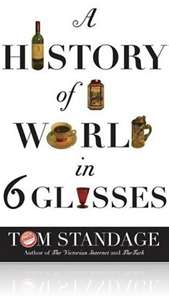 We’ll have time to discuss this together in August. Until then, enjoy the journey!Book Details:Paperback: 274 pages Publisher: Walker Publishing Company          Language: English          ISBN-13 978-0-8027-1552-4 Provide Short Answers to the questions listed below as you read the book. Your answers must satisfy the following requirements:Each answer should be about two to three sentences long. (obviously a fill in the blank question does not need to conform to this standard).   Please write or type the question before your answer.Start each answer with a sentence or two that express your main idea(s).  Think in terms of patterns or themes when necessary.The idea(s) must be clear, logical, and argumentative (can be supported by evidence from the book).When needed, provide specific evidence (examples) from the book that will support ideas expressed at the beginning of your short answer.  Whether it is a direct quote from the book or a reference (paraphrase), indicate the page in parenthesis.  Your answers should be done in complete sentences with no or minimal grammar and sentence structure mistakes.  Please use 12 font, Times New Roman (if typing).Reading QuestionsChapter #1: A Stone Age BrewNote: The first 4 chapters deal with early foundations of civilizations and classical civilizations, roughly from the beginning of the Agricultural Revolution around 8000 B.C.E to the end of the Classical Era, around 600 C.E.1. What were the consequences of the Agricultural Revolution?2. What are the cereal grains and what food and drink was produced from them?3. What is the archeological evidence that supports the cultivation, harvesting, storage and processing of cereal grains?4. Farming led to surpluses.  Explain the developments that occurred as a result of a food surplus.5. Identify 3 reasons for the switch to farming.  6.  What is the relationship of beer to the growth and development of these early civilizations such as writing?  In your answer give specific examples of how beer led to elements of civilization such as writing.  This should be a longer summary response of 1-2 paragraphs, covering the material of the entire chapter.Chapter #2: Civilized Beer1. Mesopotamia is the “land between two rivers”.  What are the two rivers?2. How did food and drink play a part in Ancient religions?3. How did writing help the Sumerian society?4. Our modern Latin alphabet can be traced back to what 2 civilizations?5. Identify ways in which beer was used in daily life, in religion, as medicine, and in burials.6. Explain how beer had civilizing influences and shaped the development of Mesopotamia and Egypt.  This should be a longer summary response of 1-2 paragraphs, covering the material of the entire chapter.Chapter #3: The Delight of Wine1. What factors led to the possibility of producing wine in Greece?2. How did the Greeks influence Western Civilization?3. What was the importance of symposium?  How did it influence Greek culture?4. What was Plato’s view of democracy?  How did Plato’s symposium differ from others?5. How did archaeologists know about the “far reaching influence of Greek customs and values”?6. Explain the importance of wine in the transmission of Greek culture throughout the Mediterranean and Asia.  This should be a longer summary response of 1-2 paragraphs, covering the material of the entire chapter.Chapter #4: The Imperial Wine1. How and in what ways did the Romans adopt the Greek culture?2. Compare the Roman convivium to the Greek symposium?3. Compare the ways in which Christianity and Islam viewed the drinking of wine.4. How was Europe divided over wine and beer drinking?5.  What impact did the Greek and Roman culture have on modern American and European cultures?  This should be a longer summary response of 1-2 paragraphs, covering the material of the entire chapter.Chapter #5: High Spirits, High SeasNote: This chapter begins with events in the postclassical era (i.e. the Arab caliphates) and continues through to the Early Modern Era of European exploration, and to the “Modern Era” events such as the American Revolution.  1. How did ancient Arab achievements lead to European exploration?2. What led to Prince Henry the Navigator becoming the mastermind of European exploration?3. Explain the early cultivation of sugar and why it became important during this time period – what is the connection between spirits, sugar and slaves?4. Explain how Africans became enslaved by Europeans.5. How did rum play a part in making Great Britain the supreme naval power of Europe?6. Explain how rum played a role in Europe gaining world power.  This should be a longer summary response of 1-2 paragraphs, covering the material of the entire chapter.Chapter #6: The Drinks that Built America1. Explain why England wanted land in the Americas, and why rum played a role in the American Revolution.2. Why did sugar and rum become an important import?3. What were the causes and effects of the Whiskey Rebellion?4. What role did spirits play in the treatment of Native Americans?Chapter #7: The Great Soberer1. Why did coffee become a preferred drink over alcoholic beverages?2. What was the difference in reputation between a tavern and coffeehouse?3. How was coffee discovered?4. How was coffee introduced to the Americas?Chapter #8: The Coffeehouse and the Internet1. Why were coffeehouses an important part of culture in London, England?2. How did the London Stock Exchange develop?3. How did the coffeehouses affect the development of science?4. How did the French Revolution begin?5.  What do today’s coffeehouses have in common with those discussed in the book?  Chapter #9: Empires of Tea1. How was tea used before it became an accepted beverage?2. What were China’s major exports during the Tang dynasty?3. What two factors made tea a popular drink in England?4. Why would the rich despise the fact that the poor would be drinking tea?5.  What factors made tea a popular drink in Europe?6. Why was tea associated with England and not France?  Chapter #10: Tea Power1. Define the term: Industrial Revolution – what was it and what were its consequences?2. Why would an employer give employees “tea breaks”?3. What were the effects of tea, other than caffeine?4. Describe the Opium Wars.5. What caused the Chinese civilization to fall?6.  How did the British Empire influence the production and consumption of tea?  This should be a longer summary response of 1-2 paragraphs, covering the material of the entire chapter.Chapter #11: From Soda to Cola1. Describe how America industrialized.  How did it lead America to excel?2. By the 1900’s what country had the largest economy in the world?3. How was soda water discovered?4. What ingredients did Pemberton add to soda water?  Why did he give up making French wine coca?5. Coca Cola was viewed as a cure for what?Chapter #12: Globalization in a Bottle1. Explain how Coca Cola and World War II go together.2. How did communist countries respond to Coca Cola’s global message?  How was Coke affected by the fall of the Iron Curtain?3. How did conflicts in the Middle East affect both Coca Cola and Pepsi?4. Explain globalization and illustrate how Coca Cola is an example of globalization.This should be a longer summary response of 1-2 paragraphs, covering the material of the entire chapter.Overall Summary Questions: These should be longer summary responses of 1-2 paragraphs, covering the material of the entire book.1. According to the Epilogue what is today’s most important beverage? Do you agree? Why or why not?2. How did the importance of alcoholic drinks in early world history (i.e. the civilizations of ancient Greece) influence the relative balance of power between men and women in those societies? 3. Of the six beverages that the author discusses, which beverage do you think has played the most significant role in history? Defend your choice.Assignment #2World Map ActivityUsing the map (s) provided, locate and label each item on a map. You will have a map quiz on these locations the first week of school that will assess your ability to locate these items.  You can use the following websites to test your knowledge of the items:  http://www.ilike2learn.com/ilike2learn/  and http://www.sheppardsoftware.com/Geography.htm  (Note:  these review sites contain more information than the items listed for this map assignment/test).   I would suggest that you complete the activity using multiple maps (I have included 3-4).  Suggested reference websites for the physical geography maps: MSN Encarta Global Map: http://encarta.msn.com/encnet/features/mapcenter/map.aspx HRW World Atlas: http://go.hrw.com/atlas/norm_htm/world.htmAssignment #3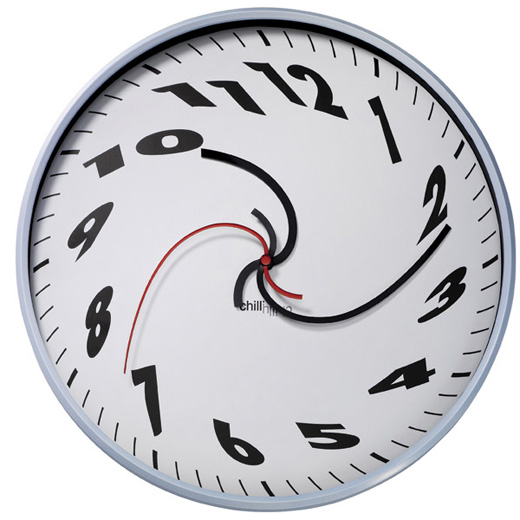 One of the four types of essays that you may be asked to write on the AP World History Exam is a Continuity and Change over time Essay (CCOT).  This is a style of essay that examines how something changes, and possibly stays the same, over time.  Among other topics, we will look at how world trade patterns change from 1450 to 1750 and we will also study topics like how the role of women has changed in the Middle East from 1900 to the present day.  This type of essay forces us to examine events or conditions in the beginning, what caused them to change, and their ending condition.  However, it is also important to consider what has stayed the same.For this assignment, you are asked to write a CCOT essay about YOURSELF.  You should pick a topic or area to specialize in: education, friends, responsibility, religious life, family, athletics, music or another topic.  As for a time frame, start the essay wherever you feel it would be appropriate based on your topic.  More advanced essays will be able to tie changes, turning points and developments together to give a more thorough analysis of your area – and you.I do not expect a perfect essay for your summer essay, but I do expect you to put forth your best effort so that I can gain insight into your thought processes and writing skills. Final Essays should be typed, double spaced and from 2-3 pages in length using a 12 font Calibri or Times New Roman font.  You can use the chart below to help you organize your thoughts . . .Characteristics at the beginning of the time periodExamples of significant changes, turning points or developments(Make note of the type of change – sudden, gradual or developmental)Characteristics at the end of the time periodReasons why changes and continuities occurred